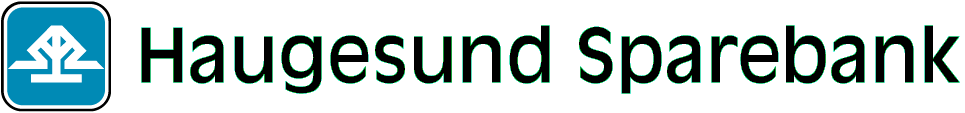 CUP I FRIIDRETT 2013INNBYDELSE HAUGESUND SPAREBANK-CUP 1:Tirsdag 7. mai kl 1800, Sveio stadion Årsklasser og øvelser Jenter:Rekrutt: 2006/2005/2004			lengde*2003/2002/2001/2000						Lengde*	Kule 1999				 				Lengde	Kule 1998/97							Lengde	Kule 1996/95/94							Lengde	Kule *Lengde =  satssone før satsplankeGutter:Rekrutt: 2006/2005/2004			lengde*2003/2002/2001/2000						Høyde		Spyd 1999								Høyde		Spyd 1998/97					600 m		Høyde		Spyd 0,6/0,7 kg1996/95/94					600 m		Høyde		Spyd 0,7/0,8 kgNB! Det er ikke begrensning i antall øvelser pr deltakerPåmelding til Haugesund Sparebank-Cup 1:Online via SportsAdmin eller Min Idrett, eventuelt påmelding på e-post adresse tliestol@hotmail.com senest innen lørdag 4. maiFullstendig navn, fødselsår og øvelser må påføres alle påmeldinger!Etteranmelding: I minst mulig grad og kun hvis plass i heat etc., men absolutt senest innen 1 time før stevnestartStartkontingent kr 30,- pr øvelse, sendes Friidrettscupen v/HIL, Postboks 165, 5501 Haugesund, Bankgiro 3240.06.12098.PremieringSammenlagt premiering basert på Tyrvingtabellen for jenter og gutter 11 år og eldre innen følgende grupper: Sprint – Mellomdistanse – Hopp – Kast. Rekrutt får medalje for hvert stevne, mens 10 år får en premie uten rangering av resultat.Det er ikke krav til deltakelse i et antall stevner for å telle med i sammendraget for 12 år og yngre, men 13 år og eldre (f.2000) må ha 3 tellende stevner for å bli premiert. Maks 3 stevner er tellende i premieringenØvrige stevnedatoer/steder:Tirsdag 11. juni Stegaberg, onsdag 28. august Torvastad, onsdag 11. september Haugesund. Det kan imidlertid bli endringer av datoer her.Innbydelse vil bli sendt ut for hvert av disse stevnene.Kontaktperson for alle stevnene er Kåre Osnes, telefon 52 22 33 12 (fra kl. 12.00) eller 90080176, eventuelt e-post: post@haugesundil.noSveio Idrettslag     Stegaberg Idrettslag     Haugesund Idrettslag     Torvastad Idrettslag